e-Tender NoticeDirector General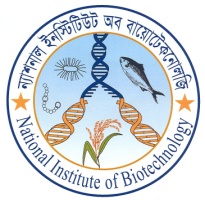 ন্যাশনাল ইনস্টিটিউট অব বায়োটেকনোলজিগণকবাড়ী, আশুলিয়া, সাভার, ঢাকা-১৩৪৯Web: www.nib.gov.bd, Email: dgnibbd@gmail.comSl. No.Tender IDTitle and Reference No.MinistryOrganization/PEType,MethodPublishing Date,Closing Date1.119724Supply, Installation and commissioning of Research equipment39.06.2672.001.07.008.17Ministry of Science and Technology,
National Institute of BiotechnologyNCT,
OTM18-Sep-2017 10:00:00 ,
10-Oct-2017 14:00:002.120311
Supply, Installation and commissioning of laboratory equipment39.06.2672.001.07.009.17Ministry of Science and Technology,
National Institute of BiotechnologyNCT,
OTM19-Sep-2017 11:00:00 ,
11-Oct-2017 14:00:003.119797Supply Installation and commissioning of biotech lab equipment39.06.2672.001.07.010.17Ministry of Science and Technology,
National Institute of BiotechnologyNCT,
OTM21-Sep-2017 10:00:00 ,
16-Oct-2017 14:00:00